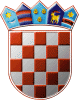 	REPUBLIKA HRVATSKA	DRŽAVNO IZBORNO POVJERENSTVO	REPUBLIKE HRVATSKEKLASA:	003-08/19-01/01URBROJ:	507-02/05-19-56/1Zagreb, 	4. srpnja 2019.IZVADAK IZ ZAPISNIKA172. sjednice Državnog izbornog povjerenstva Republike Hrvatskeodržane 4. srpnja 2019. u 09,00 sati u sjedištu Državnog izbornog povjerenstva Republike Hrvatske, Visoka 15, Zagreb.Dnevni red je prihvaćen te je na sjednici usvojeno:Ad.1. Izvješće o utrošku sredstava za provedbu izbora članova u Europski parlament iz Republike Hrvatske održanih 26. svibnja 2019. Ad.2. Rješenje o imenovanju proširenog sastava Županijskog izbornog povjerenstva Osječko-baranjske županije sa sjedištem u Osijeku na prijevremenim izborima za općinskog načelnika i zamjenika općinskog načelnika Općine Podravska MoslavinaTajnica                           				   Predsjednik       Albina Rosandić, v.r.                    			 	 Đuro Sessa, v.r.